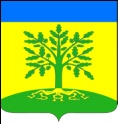 Совет Маламинского сельского поселения Успенского района29 сессия     РЕШЕНИЕ12.03.2021							№ 61с. МаламиноО внесении изменений и дополнений в решение Совета Маламинского сельского поселения Успенского района от 17 декабря 2020 года № 53 «О бюджете Маламинского сельского поселения Успенского района на 2021 год»В соответствии со статьей 52 Федерального закона от 6 октября 2003 года                       № 131-ФЗ «Об организации местного самоуправления в Российской Федерации», Бюджетным Кодексом РФ, «Положением о бюджетном устройстве и бюджетном процессе в Маламинском сельском поселении Успенского района» утвержденным решением Совета Маламинского сельского поселения Успенского района от 30 ноября 2020 года № 45, Совет Маламинского  сельского поселения Успенского района, р е ш и л:1. Внести в решение Совета Маламинского сельского поселения Успенского района от 17 декабря 2020г. № 53 «О бюджете Маламинского сельского поселения Успенского района на 2021 год» следующие изменения:1.1.  Приложение № 6 «Распределение бюджетных ассигнований местного бюджета по целевым статьям, группам и подгруппам видов расходов классификации расходов местного бюджета на 2021 год» к Решению изложить в новой редакции согласно приложению № 1к настоящему Решению.1.2. Приложение № 7 «Ведомственная структура расходов  местного бюджета на 2021 год» к Решению изложить в новой редакции согласно приложению №2 к настоящему Решению.1.3. Приложение № 9 «Перечень муниципальных программ Маламинского сельского поселения Успенского района предусмотренных к финансированию из местного бюджета в 2021 году» к Решению изложить в новой редакции согласно приложению № 3 к настоящему Решению.2.Опубликовать настоящее Решение в соответствии Уставом Маламинского сельского поселения  Успенского  района.3. Контроль за выполнением настоящего Решения возложить на председателя постоянной комиссии по социально-экономическим вопросам, бюджету, финансам, налогам и распоряжению муниципальной собственностью Совета Маламинского сельского поселения Успенского района.4. Настоящее Решение вступает в силу на следующий день после его официального опубликования.Глава Маламинского сельского поселения Успенского района			          		      А.Н. БулановПРИЛОЖЕНИЕ №1к решению Совета  Маламинского сельскогопоселения Успенского  района от                      № ПРИЛОЖЕНИЕ № 6к решению Совета Маламинского сельского поселения Успенского районаот      17 декабря 2020    года № 53Распределение бюджетных ассигнований местного бюджета по целевым статьям, группам и подгруппам видов расходов классификации расходов местного бюджета на 2021 год(тыс. руб.)Глава Маламинского сельскогопоселения Успенского района					         А.Н. БулановПРИЛОЖЕНИЕ №2к решению Совета  Маламинского сельскогопоселения Успенского  района от                                    № ПРИЛОЖЕНИЕ №7к решению Совета  Маламинского сельскогопоселения Успенского  района от    17 декабря 2020      № 53Ведомственная структура расходов  местного бюджета на 2021 год(тыс.рублей)Глава Маламинского сельского поселения Успенского района			          		           А.Н. БулановПРИЛОЖЕНИЕ №3к решению Совета  Маламинского сельского поселения Успенского  района                                                                     от  _________ 2020 г. №ПРИЛОЖЕНИЕ № 9к решению Совета Маламинского сельскогопоселения Успенского  района от    17 декабря 2020      № 53 Перечень муниципальных программ Маламинского сельского поселения Успенского района предусмотренных к финансированиюиз местного бюджета в 2021 году(тыс. руб.)Глава Маламинского сельского поселения Успенского района			          		                   А.Н. Буланов№ п/пНаименованиеЦСРВРСумма№ п/пНаименованиеЦСРВРСумма12345Всего14946,01.Руководство и управление в сфере установленных функций органов местного самоуправления50 0 00 00000630,7Обеспечение деятельности главы муниципального образования Маламинское сельское поселение Успенского района50 1 00 00000630,7Расходы на обеспечение функций муниципальных органов50 1 00 00190630,7Расходы на выплату персоналу муниципальных органов50 1 00 00190120630,72.Обеспечение деятельности администрации муниципального образования 52 0 00 000003569,9Обеспечение функционирования администрации 52 1 00 000003093,4Расходы на обеспечение функций муниципальных органов52 1 00 001903093,4Расходы на выплату персоналу муниципальных органов52 1 00 001901202410,0Иные закупки товаров, работ и услуг для обеспечения муниципальных нужд52 1 00 00190240665,8Иные межбюджетные трансферты52 1 00 001905404,5Уплата налогов, сборов и иных платежей52 1 00 0019085013,1Осуществление отдельных полномочий Российской Федерации и государственных полномочий Краснодарского края52 2 00 00000101,9Осуществление первичного воинского учета на территориях, где отсутствуют военные комиссариаты52 2 00 5118098,1Расходы на выплату персоналу муниципальных органов52 2 00 5118012098,1Осуществление отдельных государственных полномочий по образованию и организации деятельности административных комиссий52 2 00 601903,8Иные закупки товаров, работ и услуг для обеспечения муниципальных нужд52 2 00 601902403,8Финансовое обеспечение непредвиденных расходов52 3 00 000004,0Резервный фонд администрации муниципального образования 52 3 00 104904,0Резервные средства52 3 00 104908704,0Реализация иных функций, связанных с муниципальным управлением52 6 00 0000085,0Информационное освещение деятельности органов местного самоуправления52 6 01 0000085,0Информационное освещение деятельности органов местного самоуправления52 6 01 0000185,0Иные закупки товаров, работ и услуг для обеспечения муниципальных нужд52 6 01 0000124085,0Прочие расходы муниципального образования52 7 00 00000285,6Формирование и размещение муниципального заказа для муниципальных нужд52 7 01 0000054,1Расходы на обеспечение деятельности (оказание услуг) муниципальных учреждений52 7 01 0059054,1Иные межбюджетные трансферты52 7 01 0059054054,1Осуществление строительных работ на территории населенных пунктов52 7 02 0000044,9Расходы на обеспечение деятельности (оказание услуг) муниципальных учреждений52 7 02 0059044,9Иные межбюджетные трансферты52 7 02 0059054044,9Муниципальная программа "Реализация развития территориальных органов местного самоуправления в Маламинском сельском  поселении Успенского района" на 2020 год52 7 03 00000123,6Реализация мероприятий программы52 7 03 00005123,6Расходы на выплату персоналу муниципальных органов52 7 03 00005120123,6Выполнение других обязательств муниципального образования52 7 05 0000060,0Иные расходы муниципального образования52 7 05 0000160,0Иные закупки товаров, работ и услуг для обеспечения муниципальных нужд52 7 05 0000124060,0Оплата членских взносов в Совет муниципальных образований Краснодарского края52 7 06 000003,0Оплата членских взносов в Совет муниципальных образований Краснодарского края52 7 06 099703,0Уплата налогов, сборов и иных платежей52 7 06 099708503,03.Развитие дорожного хозяйства53 0 00 000005511,7Строительство, реконструкция , капитальный ремонт, ремонт  и содержание автомобильных дорог общего пользования местного значения53 2 00 00000774,5Капитальный ремонт и ремонт автомобильных дорог местного значения, включая проектно-изыскательные работы53 2 00 15430774,5Иные закупки товаров, работ и услуг для обеспечения муниципальных нужд53 2 00 15430240774,5Муниципальная программа "Осуществление комплекса мер в обеспечении безопасности дорожного движения на территории Маламинского сельского поселения Успенского района " на 2021г.53 4 00 000001616,4Осуществление комплекса мер в обеспечении безопасности дорожного движения 53 4 01 000001616,4Реализация мероприятий программы53 4 01 000051616,4Иные закупки товаров, работ и услуг для обеспечения муниципальных нужд53 4 01 000052401616,4Муниципальная программа "Строительство, реконструкция, капитальный ремонт и ремонт автомобильных дорог общего пользования местного значения на территории Краснодарского края на 2021 год" Маламинского сельского поселения Успенского района53 5 00 000003120,8Капитальный ремонт, ремонт, содержание дорог местного значения, включая проектно-изыскательские работы53 5 00 00005213,6Иные закупки товаров, работ и услуг для обеспечения муниципальных нужд53 5 00 00005240213,6Капитальный ремонт и ремонт автомобильных дорог общего пользования местного значения53 5 00 S24402907,2Иные закупки товаров, работ и услуг для обеспечения муниципальных нужд53 5 00 S24402402907,24.Управление муниципальными финансами54 0 00 000000,1Управление муниципальным долгом и муниципальными финансовыми активами 54 2 00 000000,1Процентные платежи по муниципальному долгу 54 2 00 105200,1Обслуживание муниципального долга54 2 00 105207300,15.Составление и рассмотрение проекта бюджета поселения, утверждение и исполнение бюджета поселения, осуществление контроля за его исполнением, составление и утверждение отчета об исполнении бюджета поселения56 0 00 0000022,9Осуществление внешнего финансового контроля в сельских поселениях56 1 00 0000022,9Расходы на обеспечение функций муниципальных органов56 1 00 0019022,9Иные межбюджетные трансферты56 1 00 0019054022,96.Создание условий для организации досуга и обеспечения жителей поселения услугами организаций культуры61 0 00 000003200,0Совершенствование деятельности учреждений культуры по предоставлению муниципальных услуг61 1 00 000003200,0Дома культуры61 1 01 000002500,0Расходы на обеспечение деятельности (оказание услуг) государственных учреждений61 1 01 005902500,0Субсидии бюджетным учреждениям61 1 01 005906102 500,0Библиотеки61 1 02 00000700,0Расходы на обеспечение деятельности (оказание услуг) муниципальных учреждений61 1 02 00590700,0Субсидии бюджетным учреждениям61 1 02 00590610700,0 7.Обеспечение условий для развития на территории поселения физической культуры, школьного спорта и массового спорта, организация проведения официальных физкультурно-оздоровительных и спортивных мероприятий поселения62 0 00 0000015,0Организация проведения спортивных мероприятий62 1 00 0000015,0Решение вопросов местного значения62 1 00 0000215,0Иные закупки товаров, работ и услуг для обеспечения муниципальных нужд62 1 00 0000224015,08.Утверждение правил благоустройства территории поселения, устанавливающих в том числе требования по содержанию зданий (включая жилые дома), сооружений и земельных участков, на которых они расположены, к внешнему виду фасадов и ограждений соответствующих зданий и сооружений, перечень работ по благоустройству и периодичность их выполнения; установление порядка участия собственников зданий (помещений в них) и сооружений в благоустройстве прилегающих территорий; организация благоустройства территории поселения (включая освещение улиц, озеленение территории, установку указателей с наименованиями улиц и номерами домов, размещение и содержание малых архитектурных форм)64 0 00 00000918,9Освещение улиц64 1 00 00000271,0Уличное освещение64 1 01 00000271,0Решение вопросов местного значения64 1 01 00002271,0Иные закупки товаров, работ и услуг для обеспечения муниципальных нужд64 1 01 00002240271,0Прочие мероприятия по благоустройству сельских поселений64 5 00 00000639,5Решение вопросов местного значения64 5 00 00002639,5Иные закупки товаров, работ и услуг для обеспечения муниципальных нужд64 5 00 00002240639,5Муниципальная программа "Формирование современной городской среды"64 7 00 000008,4Проектные работы, экспертиза проектной документации64 7 01 000008,4Реализация мероприятий программы64 7 01 000058,4Иные закупки товаров, работ и услуг для обеспечения муниципальных нужд64 7 01 000052408,49. Оказание поддержки гражданам и их объединениям, участвующим в охране общественного порядка, создание условий для деятельности народных дружин68 0 00 0000035,0Муниципальная программа "Укрепление правопорядка и усиление борьбы с преступностью на территории Маламинского сельского поселения Успенского района" на 2020 год68 1 00 0000035,0Реализация мероприятий программы68 1 03 0000535,0Расходы на выплату персоналу муниципальных органов68 1 03 0000512035,010Иные вопросы местного значения69 0 00 000001041,8Организация в границах поселения электро-, тепло-, газо- и водоснабжения населения, водоотведения, снабжения населения топливом в пределах полномочий, установленных законодательством Российской Федерации69 1 00 000001016,8Организация в границах поселения водоснабжения69 1 04 00000516,8Реализация иных вопросов местного значения69 1 04 00003516,8Иные межбюджетные трансферты69 1 04 00003540516,8Муниципальная программа «Газификация Маламинского сельского поселения Успенского района на 2021 год»69 1 0Б 00000500,0Реализация мероприятий программы69 1 0Б 00005500,0Иные закупки товаров, работ и услуг для обеспечения муниципальных нужд69 1 0Б 00005240500,0Иные вопросы местного значения69 7 00 000005,0Решение иных вопросов местного значения69 7 00 000031,0Иные закупки товаров, работ и услуг для обеспечения муниципальных нужд69 7 00 000032401,0Муниципальная программа "Предупреждение и ликвидация чрезвычайных ситуаций и стихийных бедствий природного и техногенного характера на территории Маламинского сельского поселения Успенского района" на 2021 год69 7 01 000004,0Реализация мероприятий программы69 7 01 000054,0Иные закупки товаров, работ и услуг для обеспечения муниципальных нужд69 7 01 000052404,0Осуществление деятельности по обращению с животными без владельцев, обитающими на территории поселения69 Ж 00 0000020,0Муниципальная программа «Осуществление деятельности по обращению с животными без владельцев, обитающими на территории поселения»69 Ж 02 0000020,0Реализация мероприятий программы69 Ж 02 0000520,0Иные закупки товаров, работ и услуг для обеспечения муниципальных нужд69 Ж 02 0000524020,0№ п/пНаименованиеВедРЗПРЦСРВРБюджетные назначения на год1234567ВСЕГО14946,0 1.Совет Маламинского сельского поселения Успенского района99122,9Общегосударственные вопросы9910122,9Обеспечение деятельности финансовых, налоговых и таможенных органов и органов финансового (финансово-бюджетного) надзора991010622,9Составление и рассмотрение проекта бюджета поселения, утверждение и исполнение бюджета поселения, осуществление контроля за его исполнением, составление и утверждение отчета об исполнении бюджета поселения991010656 0 00 0000022,9Осуществление внешнего финансового контроля в сельских поселениях991010656 1 00 0000022,9Расходы на обеспечение функций муниципальных органов991010656 1 00 0019022,9Иные межбюджетные трансферты991010656 1 00 0019054022,9 2.Администрация  Маламинского сельского поселения Успенского района99214923,1Общегосударственные вопросы992014057,6Функционирование высшего должностного лица субъекта Российской Федерации и муниципального образования9920102630,7Руководство и управление в сфере установленных функций органов местного самоуправления992010250 0 00 00000630,7Обеспечение деятельности главы муниципального образования Успенское сельское поселение Успенского района992010250 1 00 00000630,7Расходы на обеспечение функций муниципальных органов992010250 1 00 00190630,7Расходы на выплату персоналу муниципальных органов992010250 1 00 00190120630,7Функционирование Правительства Российской Федерации, высших органов исполнительной власти субъектов Российской Федерации, местных администраций99201043097,2Обеспечение деятельности администрации муниципального образования992010452 0 00 000003097,2Обеспечение функционирования администрации 992010452 1 00 000003093,4Расходы на обеспечения функций государственных органов, в том числе территориальных органов992010452 1 00 001903093,4Расходы на выплату персоналу муниципальных органов992010452 1 00 001901202410,0Иные закупки товаров, работ и услуг для обеспечения муниципальных нужд992010452 1 00 00190240665,8Иные межбюджетные трансферты992010452 1 00 001905404,5Уплата налогов, сборов и иных платежей992010452 1 00 0019085013,1Осуществление отдельных полномочий Российской Федерации и государственных полномочий Краснодарского края992010452 2 00 000003,8Осуществление отдельных государственных полномочий по образованию и организации деятельности административных комиссий992010452 2 00 601903,8Иные закупки товаров, работ и услуг для обеспечения муниципальных нужд992010452 2 00 601902403,8Резервные фонды99201114,0Обеспечение деятельности администрации муниципального образования992011152 0 00 000004,0Финансовое обеспечение непредвиденных расходов992011152 3 00 000004,0Резервный фонд администрации муниципального образования992011152 3 00 104904,0Резервные средства992011152 3 00 104908704,0Другие общегосударственные вопросы9920113325,7Обеспечение деятельности администрации муниципального образования 992011352 0 00 00000325,7Реализация иных функций, связанных с муниципальным управлением992011352 6 00 0000085,0Информационное освещение деятельности органов местного самоуправления992011352 6 01 0000085,0Иные расходы муниципального образования992011352 6 01 0000185,0Иные закупки товаров, работ и услуг для обеспечения муниципальных нужд992011352 6 01 0000124085,0Прочие расходы муниципального образования 992011352 7 00 00000240,7Формирование и размещение муниципального заказа для муниципальных нужд992011352 7 01 0000054,1Расходы на обеспечение деятельности (оказание услуг) муниципальных учреждений992011352 7 01 0059054,1Иные межбюджетные трансферты992011352 7 01 0059054054,1Муниципальная программа "Реализация развития территориальных органов местного самоуправления» в Маламинском сельском  поселении Успенского района на 2021 год992011352 7 03 00000123,6Реализация мероприятий программы992011352 7 03 00005123,6Иные закупки товаров, работ и услуг для обеспечения муниципальных нужд992011352 7 03 00005240123,6Выполнение других обязательств муниципального образования992011352 7 05 0000060,0Иные расходы муниципального образования992011352 7 05 0000160,0Иные закупки товаров, работ и услуг для обеспечения муниципальных нужд992011352 7 05 0000124060,0Оплата членских взносов в Совет муниципальных образований Краснодарского края992011352 7 06 000003,0Оплата членских взносов в Совет муниципальных образований Краснодарского края992 011352 7 06 099703,0Уплата налогов, сборов и иных платежей992011352 7 06 099708503,0Национальная оборона9920298,1Мобилизационная и вневойсковая подготовка992020398,1Обеспечение деятельности администрации муниципального образования 992020352 0 00 0000098,1Осуществление отдельных полномочий Российской Федерации и государственных полномочий Краснодарского края992020352 2 00 0000098,1Осуществление первичного воинского учета на территориях, где отсутствуют военные комиссариаты992 020352 2 00 5118098,1Расходы на выплату персоналу муниципальных органов992020352 2 00 5118012098,1Национальная безопасность и правоохранительная  деятельность9920340,0Защита  населения и территории от чрезвычайных ситуаций  природного и техногенного характера, гражданская оборона99203095,0Иные вопросы местного значения992030969 0 00 000005,0Участие в предупреждении и ликвидации последствий чрезвычайных ситуаций в границах поселения992 030969 7 00 000001,0Решение иных вопросов местного значения992030969 7 00 000031,0Иные закупки товаров, работ и услуг для обеспечения муниципальных нужд992030969 7 00 000032401,0Муниципальная программа "Предупреждение и ликвидация чрезвычайных ситуаций и стихийных бедствий природного и техногенного характера» на территории Маламинского сельского поселения Успенского района на 2021 год992 030969 7 01 000004,0Реализация мероприятий программы992 030969 7 01 000054,0Иные закупки товаров, работ и услуг для обеспечения муниципальных нужд992030969 7 01 000052404,0Другие вопросы в области национальной безопасности и правоохранительной деятельности 992031435,0Оказание поддержки гражданам и их объединениям, участвующим в охране общественного порядка, создание условий для деятельности народных дружин992031468 0 00 0000035,0Муниципальная программа "Укрепление правопорядка и усиление борьбы с преступностью» на территории Маламинского сельского поселения Успенского района на 2021 год992031468 1 00 0000035,0Деятельность народных дружин992031468 1 03 0000035,0Реализация мероприятий программы992031468 1 03 0000535,0Иные закупки товаров, работ и услуг для обеспечения муниципальных нужд992031468 1 03 0000524035,0Национальная экономика992045556,6Дорожное хозяйство (дорожные фонды)99204095511,7Развитие дорожного хозяйства992040953 0 00 000005511,7Строительство, реконструкция, капитальный ремонт, ремонт и содержание автомобильных дорог общего пользования местного значения992040953 2 00 00000774,5Капитальный ремонт и ремонт автомобильных дорог местного значения, включая проектно-изыскательные работы992040953 2 0015430774,5Иные закупки товаров, работ и услуг для обеспечения государственных нужд992040953 2 0015430240774,5Муниципальная программа "Осуществление комплекса мер в обеспечении безопасности дорожного движения» на территории Маламинского сельского поселения Успенского района  на 2021 год992040953 4 00 000001616,4Осуществление комплекса мер в обеспечении безопасности дорожного движения 992040953 4 01 00000 1616,4Реализация мероприятий программы992040953 4 01 00005 1616,4Иные закупки товаров, работ и услуг для обеспечения муниципальных нужд992040953 4 01 00005 2401616,4 Муниципальная программа «Строительство, реконструкция, капитальный ремонт и ремонт автомобильных дорог местного значения на территории Краснодарского края на 2021 год» Маламинского сельского поселения Успенского района992040953 5 00 000003120,8Реализация мероприятий программы992040953 5 00 00005213,6Иные закупки товаров, работ и услуг для обеспечения муниципальных нужд992040953 5 00 00005240213,6Капитальный ремонт и ремонт автомобильных дорог общего пользования местного значения992040953 5 00 S24402907,2Иные закупки товаров, работ и услуг для обеспечения муниципальных нужд992040953 5 00 S24402402907,2Другие вопросы в области национальной экономики992041244,9Обеспечение деятельности администрации муниципального образования992041252 0 00 0000044,9Прочие расходы муниципального образования992041252 0 00 0000044,9Осуществление строительных работ на территории населенных пунктов992041252 7 02 0000044,9Расходы на обеспечение деятельности (оказание услуг) муниципальных учреждений992041252 7 02 0059044,9Иные межбюджетные трансферты992041252 7 02 0059054044,9Жилищно-коммунальное хозяйство992051955,7Коммунальное хозяйство99205021016,8Иные вопросы местного значения992050269 0 00 000001016,8Организация в границах поселения электро-, тепло-, газо- и водоснабжения населения, водоотведения, снабжения населения топливом в пределах полномочий, установленных законодательством Российской Федерации992050269 1 00 000001016,8Организация в границах поселения водоснабжения992050269 1 04 00000516,8Реализация иных вопросов местного значения992050269 1 04 00003516,8Иные межбюджетные трансферты992050269 1 04 00003540516,8Муниципальная программа «Газификация» Маламинского сельского поселения Успенского района на 2021 год992050269 1 0Б 00005500,0Реализация мероприятий программы992050269 1 0Б 00005500,0Иные закупки товаров, работ и услуг для обеспечения муниципальных нужд992050269 1 0Б 00005240500,0Благоустройство9920503938,9Утверждение правил благоустройства территории поселения, устанавливающих в том числе требования по содержанию зданий (включая жилые дома), сооружений и земельных участков, на которых они расположены, к внешнему виду фасадов и ограждений соответствующих зданий и сооружений, перечень работ по благоустройству и периодичность их выполнения; установление порядка участия собственников зданий (помещений в них) и сооружений в благоустройстве прилегающих территорий; организация благоустройства территории поселения (включая освещение улиц, озеленение территории, установку указателей с наименованиями улиц и номерами домов, размещение и содержание малых архитектурных форм)992050364 0 00 00000938,9Освещение улиц992050364 1 00 00000271,0Уличное освещение992050364 1 01 00000271,0Решение вопросов местного значения992050364 1 01 00002271,0Иные закупки товаров, работ и услуг для обеспечения муниципальных нужд992050364 1 01 00002240271,0Прочие мероприятия по благоустройству сельских поселений992050364 5 00 00000639,5Решение вопросов местного значения992050364 5 00 00002639,5Иные закупки товаров, работ и услуг для обеспечения муниципальных нужд992050364 5 00 00002240639,5Муниципальная программа "Формирование современной городской среды"992050364 7 00 000008,4 Проектные работы, экспертиза проектной документации992050364 7 01 000008,4Реализация мероприятий программы992050364 7 01 000058,4Иные закупки товаров, работ и услуг для обеспечения муниципальных нужд992050364 7 01 000052408,4Иные вопросы местного значения992050369 0 00 0000020,0Осуществление деятельности по обращению с животными без владельцев, обитающими на территории поселения992050369 Ж 00 0000020,0Муниципальная программа «Осуществление деятельности по обращению с животными без владельцев, обитающими на территории поселения»992050369 Ж 02 0000020,0Реализация мероприятий программы992050369 Ж 02 0000520,0Иные закупки товаров, работ и услуг для обеспечения муниципальных нужд992050369 Ж 02 0000524020,0Культура и  кинематография 992083200,0Культура99208013200,0Создание условий для организации досуга и обеспечения жителей поселения услугами организаций культуры992080161 0 00 000003200,0Совершенствование деятельности учреждений культуры по предоставлению муниципальных услуг992080161 1 00 000003200,0Дома культуры992080161 1 01 000002500,0Расходы на обеспечение деятельности (оказание услуг) муниципальных учреждений992080161 1 01 005902500,0Субсидии бюджетным учреждениям992080161 1 01 005906102500,0Библиотеки992080161 1 02 00000700,0Расходы на обеспечение деятельности (оказание услуг) муниципальных учреждений992080161 1 02 00590700,0Субсидии бюджетным учреждениям992080161 1 02 00590610700,0Физическая культура и спорт9921115,0Другие вопросы в области физической культуры и спорта992110515,0Обеспечение условий для развития на территории поселения физической культуры, школьного спорта и массового спорта, организация проведения официальных физкультурно-оздоровительных и спортивных мероприятий поселения992110562 0 00 0000015,0Организация проведения спортивных мероприятий992110562 1 00 0000015,0Решение вопросов местного значения992110562 1 00 0000215,0Иные закупки товаров, работ и услуг для обеспечения муниципальных нужд992110562 1 00 0000224015,0Обслуживание государственного и муниципального долга992130,1Обслуживание государственного внутреннего и муниципального долга99213010,1Управление муниципальными финансами992130154 0 00 000000,1Управление муниципальным долгом и муниципальными финансовыми активами992130154 2 00 000000,1Процентные платежи по муниципальному долгу992130154 2 00 100000,1Обслуживание муниципального долга992130154 2 00 105207300,1№код бюджетной классификацииНаименование программыСумма (тыс. рублей)Муниципальные программы всего:5428,2152 7 03 00000Муниципальная программа "Реализация развития территориальных органов местного самоуправления» в Маламинском сельском  поселении Успенского района на 2021 год123,6253 4 00 00000Муниципальная программа "Осуществление комплекса мер в обеспечении безопасности дорожного движения» на территории Маламинского сельского поселения Успенского района  на 2021 год1616,4353 5 00 00000 Муниципальная программа «Строительство, реконструкция, капитальный ремонт и ремонт автомобильных дорог местного значения на территории Краснодарского края на 2021 год» Маламинского сельского поселения Успенского района3120,8464 7 00 00000Муниципальная программа "Формирование современной городской среды" на 2021 год8,4568 1 00 00000Муниципальная программа "Укрепление правопорядка и усиление борьбы с преступностью» на территории Маламинского сельского поселения Успенского района на 2021 год35,0669 1 0Б 00000Муниципальная программа «Газификация» Маламинского сельского поселения Успенского района на 2021 год500,0769 Ж 02 00005Муниципальная программа "Осуществление деятельности по обращению с животными без владельцев ,обитающими на территории поселения20,0869 7 01 00000Муниципальная программа "Предупреждение и ликвидация чрезвычайных ситуаций и стихийных бедствий природного и техногенного характера» на территории Маламинского сельского поселения Успенского района на 2021 год4,0